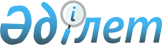 Об утверждении бюджета Кумжарганского сельского округана 2022-2024 годы
					
			С истёкшим сроком
			
			
		
					Решение Мугалжарского районного маслихата Актюбинской области от 30 декабря 2021 года № 139. Прекращено действие в связи с истечением срока
      В соответствии с пунктом 2 статьий 9-1, Бюджетного кодекса Республики Казахстан и статьей 6 Закона Республики Казахстан "О местном государственном управлении и самоуправлении в Республике Казахстан", Мугалжарский районный маслихат РЕШИЛ:
      1. Утвердить бюджет Кумжарганского сельского округа на 2022-2024 годы согласно приложениям 1, 2 и 3 соответственно, в том числе на 2022 год в следующих объемах:
      1) доходы – 56 675 тысяч тенге:
      налоговые поступления – 2 957 тысяч тенге;
      неналоговые поступления – 0 тенге;
      поступления от продажи основного капитала – 150 тысяч тенге;
      поступления трансфертов – 53 568 тысяч тенге;
      2) затраты – 57 414,4 тысяч тенге:
      3) чистое бюджетное кредитование – 0 тенге:
      бюджетные кредиты – 0 тенге;
      погашение бюджетных кредитов – 0 тенге; 
      4) сальдо по операциям с финансовыми активами – 0 тенге:
      приобретение финансовых активов – 0 тенге;
      поступление от продажи финансовых активов государства – 0 тенге;
      5) дефицит (профицит) бюджета– -739,4 тысяч тенге;
      6) финансирование дефицита (использование профицита) бюджета– 739,4 тенге:
      поступление займов – 0 тенге;
      погашение займов – 0 тенге;
      используемые остатки бюджетных средств – 739,4 тенге.
      Сноска. Пункт 1 – в редакции решения Мугалжарского районного маслихата Актюбинской области от 24.11.2022 № 272 (вводится в действие с 01.01.2022).


      2. Принять к сведению и руководству, что в соответствии со статьей 9 Закона Республики Казахстан "О республиканском бюджете на 2022-2024 годы" установлено:
      с 1 января 2022 года:
      1) минимальный размер заработной платы – 60 000 тенге;
      2) минимальный размер государственной базовой пенсионной выплаты – 19 450 тенге;
      3) минимальный размер пенсии – 46 302 тенге;
      4) месячный расчетный показатель для исчисления пособий и иных социальных выплат, а также для применения штрафных санкций, налогов и других платежей в соответствии с законодательством Республики Казахстан – 3 063 тенге;
      5) величина прожиточного минимума для исчисления размеров базовых социальных выплат – 36 018 тенге;
      с 1 апреля 2022 года: 
      1) минимальный размер государственной базовой пенсионной выплаты – 20 191 тенге;
      2) минимальный размер пенсии – 48 032 тенге; 
      3) месячный расчетный показатель для исчисления пособий и иных социальных выплат - 3 180 тенге;
      4) величина прожиточного минимума для исчисления размеров базовых социальных выплат – 37 389 тенге.
      Сноска. Пункт 2 – в редакции решения Мугалжарского районного маслихата Актюбинской области от 27.06.2022 № 226 (вводится в действие с 01.01.2022).


      3. Учесть, в бюджете Кумжарганского сельского округа на 2022 год объем субвенций, передаваемые из районного бюджета в сумме 9 893 тысяч тенге.
      4. Учесть, в бюджете Кумжарганского сельского округа на 2022 год поступление целевых текущих трансфертов из республиканского бюджета и Национального фонда Республики Казахстанна повышение заработной платы отдельных категорий гражданских служащих, работников организаций, содержащихся за счет средств государственного бюджета, работников казенных предприятий 204 тысяч тенге.
      Сноска. Пункт 4 – в редакции решения Мугалжарского районного маслихата Актюбинской области от 27.06.2022 № 226 (вводится в действие с 01.01.2022).


      5. Настоящее решение вводится в действие с 1 января 2022 года. Бюджет Кумжарганского сельского округа на 2022 год
      Сноска. Приложение 1 – в редакции решения Мугалжарского районного маслихата Актюбинской области от 24.11.2022 № 272 (вводится в действие с 01.01.2022). Бюджет Кумжарганского сельского округа на 2023 год Бюджет Кумжарганского сельского округа на 2024 год
					© 2012. РГП на ПХВ «Институт законодательства и правовой информации Республики Казахстан» Министерства юстиции Республики Казахстан
				
      Секретарь Мугалжарского районного маслихата 

Р. Мусенова
Приложение 1 к решению 
Мугалжарского районного 
маслихата от 30 декабря 2021 
года № 139
Категория
Категория
Категория
Категория
Сумма (тысяч тенге)
Класс
Класс
Класс
Сумма (тысяч тенге)
Подкласс
Подкласс
Сумма (тысяч тенге)
Наименование
Сумма (тысяч тенге)
1. ДОХОДЫ
56 675
1
НАЛОГОВЫЕ ПОСТУПЛЕНИЯ
3 107
01
Подоходный налог
5
2
Индивидуальный подоходный налог
5
04
Налоги на собственность
3 102
1
Налоги на имущество
72
3
Земельный налог
2
4
Налог на транспортные средства
2 795
5
Единый земельный налог
0
05
Внутренние налоги на товары, работы и услуги
83
3
Поступления за использование природных и других ресурсов
83
3
Поступления от продажи основного капитала
150
03
Продажа земли и нематериальных активов
150
1
Продажа земли
150
2
Продажа нематериальных активов
0
4
Поступления трансфертов
53 568
02
Трансферты, из вышестоящих органов государственного управления
53 568
3
Трансферты из районного (города областного значения) бюджета
53 568
Функциональная группа
Функциональная группа
Функциональная группа
Функциональная группа
Функциональная группа
Сумма (тысяч тенге)
Функциональная подгруппа
Функциональная подгруппа
Функциональная подгруппа
Функциональная подгруппа
Сумма (тысяч тенге)
Администратор бюджетных программ
Администратор бюджетных программ
Администратор бюджетных программ
Сумма (тысяч тенге)
Программа
Программа
Сумма (тысяч тенге)
Наименование
Сумма (тысяч тенге)
ІІ. ЗАТРАТЫ
57 414,4
01
Государственные услуги общего характера
36 413,9
1
Представительные, исполнительные и другие органы, выполняющие общие функции государственного управления
36 413,9
124
Аппарат акима города районного значения, села, поселка, сельского округа
36 413,9
001
Услуги по обеспечению деятельности акима города районного значения, села, поселка,сельского округа
36 413,9
07
Жилищно-коммунальное хозяйство
18 800
2
Благоустройство населенных пунктов
18 800
124
Аппарат акима города районного значения, села, поселка, сельского округа
13 823
014
Организация водоснабжения населенных пунктов
13 823
3
Благоустройство населенных пунктов
4 977
124
Аппарат акима города районного значения, села, поселка, сельского округа
4 977
008
Освещение улиц в населенных пунктах
3 857
011
Благоустройство и озеленение населенных пунктов
1 120
12
Транспорт и коммуникации
2 200
1
Автомобильный транспорт
2 200
124
Аппарат акима города районного значения, села, поселка, сельского округа
2 200
013
Обеспечение функционирования автомобильных дорог в городах районного значения, селах, поселках, сельских округах
2 200
15
Трансферты
0
1
Трансферты
0
124
Аппарат акима города районного значения, села, поселка, сельского округа
0
048
Возврат неиспользованных (недоиспользованных) целевых трансфертов
0,5
V. Дефицит (профицит) бюджета
-739,4
VI. Финансирование дефицита (использование профицита) бюджета
739,4
8
Используемые остатки бюджетных средств
739,4
01
Остатки бюджетных средств
739,4
1
Свободные остатки бюджетных средств
739,4
01
Свободные остатки бюджетных средств
739,4Приложение 2 к решению 
Мугалжарского районного 
маслихата от 30 декабря 2021 
года № 139
категория
категория
категория
категория
сумма (тысяч тенге)
класс
класс
класс
сумма (тысяч тенге)
подкласс
подкласс
сумма (тысяч тенге)
наименование
сумма (тысяч тенге)
1. ДОХОДЫ
35 884
1
НАЛОГОВЫЕ ПОСТУПЛЕНИЯ
2 772
01
Подоходный налог
12
2
Индивидуальный подоходный налог
12
04
Налоги на собственность
2 236
1
Налоги на имущество
73
4
Налог на транспортные средства
2 163
5
Единый земельный налог
47
05
Внутренние налоги на товары, работы и услуги
110
3
Поступления за использование природных и других ресурсов
110
3
Поступления от продажи основного капитала
367
03
Продажа земли и нематериальных активов
367
1
Продажа земли
320
2
Продажа нематериальных активов
47
4
Поступления трансфертов
33 112
02
Трансферты, из вышестоящих органов государственного управления
33 112
3
Трансферты из районного (города областного значения) бюджета
33 112
функциональная группа
функциональная группа
функциональная группа
функциональная группа
функциональная группа
сумма (тысяч тенге)
функциональная подгруппа
функциональная подгруппа
функциональная подгруппа
функциональная подгруппа
сумма (тысяч тенге)
администратор бюджетных программ
администратор бюджетных программ
администратор бюджетных программ
сумма (тысяч тенге)
программа
программа
сумма (тысяч тенге)
Наименование
сумма (тысяч тенге)
ІІ. ЗАТРАТЫ
35 884
01
Государственные услуги общего характера
31 404
1
Представительные, исполнительные и другие органы, выполняющие общие функции государственного управления
31 404
124
Аппарат акима города районного значения, села, поселка, сельского округа
31 404
001
Услуги по обеспечению деятельности акима города районного значения, села, поселка, сельского округа
31 404
022
Капитальные расходы государственного органа
700
07
Жилищно-коммунальное хозяйство
2 730
3
Благоустройство населенных пунктов
2 730
124
Аппарат акима города районного значения, села, поселка, сельского округа
2 730
008
Освещение улиц в населенных пунктах
2 520
011
Благоустройство населенных пунктов
210
12
Транспорт и коммуникации
1 050
1
Автомобильный транспорт
1 050
124
Аппарат акима города районного значения, села, поселка, сельского округа
1 050
013
Обеспечение функционирования автомобильных дорог в городах районного значения, селах, поселках, сельских округах
1 050
V. Дефицит (профицит) бюджета
0
VI. Финансирование дефицита (использование профицита) бюджета
0Приложение 3 к решению 
Мугалжарского районного 
маслихата от 30 декабря 2021 
года № 139
категория
категория
категория
категория
сумма (тысяч тенге)
класс
класс
класс
сумма (тысяч тенге)
подкласс
подкласс
сумма (тысяч тенге)
наименование
сумма (тысяч тенге)
1. ДОХОДЫ
38 968
1
НАЛОГОВЫЕ ПОСТУПЛЕНИЯ
2 897
01
Подоходный налог
13
2
Индивидуальный подоходный налог
13
04
Налоги на собственность
2 348
1
Налоги на имущество
77
4
Налог на транспортные средства
2 271
5
Единый земельный налог
48
05
Внутренние налоги на товары, работы и услуги
115
3
Поступления за использование природных и других ресурсов
115
3
Поступления от продажи основного капитала
373
03
Продажа земли и нематериальных активов
373
1
Продажа земли
325
2
Продажа нематериальных активов
48
4
Поступления трансфертов
36 071
02
Трансферты, из вышестоящих органов государственного управления
36 071
3
Трансферты из районного (города областного значения) бюджета
36 071
функциональная группа
функциональная группа
функциональная группа
функциональная группа
функциональная группа
сумма (тысяч тенге)
функциональная подгруппа
функциональная подгруппа
функциональная подгруппа
функциональная подгруппа
сумма (тысяч тенге)
администратор бюджетных программ
администратор бюджетных программ
администратор бюджетных программ
сумма (тысяч тенге)
программа
программа
сумма (тысяч тенге)
Наименование
сумма (тысяч тенге)
ІІ. ЗАТРАТЫ
38 968
01
Государственные услуги общего характера
31 404
1
Представительные, исполнительные и другие органы, выполняющие общие функции государственного управления
31 404
124
Аппарат акима города районного значения, села, поселка, сельского округа
31 404
001
Услуги по обеспечению деятельности акима города районного значения, села, поселка, сельского округа
31 404
022
Капитальные расходы государственного органа
700
07
Жилищно-коммунальное хозяйство
3 762
3
Благоустройство населенных пунктов
3 762
124
Аппарат акима города районного значения, села, поселка, сельского округа
3 762
008
Освещение улиц в населенных пунктах
3 262
011
Благоустройство населенных пунктов
500
12
Транспорт и коммуникации
3 102
1
Автомобильный транспорт
3 102
124
Аппарат акима города районного значения, села, поселка, сельского округа
3 102
013
Обеспечение функционирования автомобильных дорог в городах районного значения, селах, поселках, сельских округах
3 102
V. Дефицит (профицит) бюджета
0
VI. Финансирование дефицита (использование профицита) бюджета
0